       ΠΕΙΡΑΙΑΣ 25/05/2021, Α.Π: 178    ΠΡΟΣ: ΜΕΛΗ ΤΟΥ ΣΥΛΛΟΓΟΥ Θέμα: Για την εγκύκλιο που θέτει νέα εμπόδια στην επιλογή Β΄ Ξένης Γλώσσας στα Δημοτικά	Συναδέλφισσες, συνάδελφοι,	Με νέα εγκύκλιο (Αρ. Πρωτ. Φ52/55240/Δ1/18-05-2021) καθορίζεται για το νέο έτος η δήλωση προτίμησης Β΄ Ξένης Γλώσσας στα δημοτικά σχολεία. Με βάση αυτή:- Η πλειοψηφία των μαθητών σε επίπεδο τμήματος καθορίζει τη γλώσσα που θα διδαχθεί ολόκληρο το τμήμα (ως τώρα δινόταν η δυνατότητα μεικτών παράλληλων τμημάτων και για τις δύο γλώσσες γερμανικά-γαλλικά).- Καταργείται ο ελάχιστος αριθμός 12 μαθητών/τριών για το σχηματισμό τμήματος Β΄ Ξένης Γλώσσας.- Σε περίπτωση ισοψηφίας στις προτιμήσεις των μαθητών/τριών, η γλώσσα που θα διδαχθούν θα είναι αυτή για την οποία θα υπάρχουν διαθέσιμες διδακτικές ώρες σε επίπεδο της Διεύθυνσης!	Αυτή η εξέλιξη επιβεβαιώνει την αύξηση του ορίου μαθητών, που αποφασίστηκε με το «πολυνομοσχέδιο Κεραμέως»!Αποτέλεσμα:1. Να περιορίζεται ακόμα περισσότερο το δικαίωμα των μαθητών στην ελεύθερη επιλογή Β΄ Ξένης Γλώσσας.2. Θα πεταχτούν εκτός εκπαίδευσης εκατοντάδες εκπαιδευτικοί, που εργάζονται εδώ και 15 και πλέον έτη ως αναπληρωτές, καθώς τα σχολεία, αλλά και ολόκληρες περιοχές, θα «γαλλοποιηθούν» ή «γερμανοποιηθούν» με βάση τις οργανικές θέσεις της κάθε περιοχής.	Η εγκύκλιος αναφέρει, επίσης, ότι εάν μέχρι την 1η Οκτώβρη δεν έχει καλυφθεί η θέση του εκπαιδευτικού της ξένης γλώσσας που επιλέχτηκε, τότε οι μαθητές θα διδάσκονται τη γλώσσα για την οποία υπάρχει διαθέσιμος εκπαιδευτικός στην περιοχή. Ξεχνά, άραγε, το Υπουργείο ότι με δική του ευθύνη ο διορισμός αναπληρωτών εκπαιδευτικών γίνεται σε «φάσεις» που φτάνουν μέχρι τον Μάρτη;	Η υποχρεωτική εκμάθηση διαφορετικής Β΄ Ξένης Γλώσσας, ακόμη και όταν το σύνολο των μαθητών έχει διαφορετική επιλογή, με τη δικαιολογία των διαθέσιμων εκπαιδευτικών αποτελεί απόδειξη ότι και αυτή η ρύθμιση, δεν έχει σκοπό να εξυπηρετήσει τις μορφωτικές ανάγκες των μαθητών, αλλά αντίθετα τις πετσοκόβει ακόμα περισσότερο προκειμένου να τις «χωρέσει» στα δεδομένα των περικοπών σε  προσωπικό  και δαπάνες  για την Παιδεία.  	Διεκδικούμε:Άμεση απόσυρση της εγκυκλίου. Μαζικούς μόνιμους διορισμούς εκπαιδευτικών άμεσα. Μονιμοποίηση όλων των αναπληρωτών, που δουλεύουν τα τελευταία χρόνια στα σχολεία. Μόνο έτσι μπορεί να καταπολεμηθεί στην πράξη η «ασυνέχεια» όχι μόνο στη διδασκαλία της Β΄ Ξένης Γλώσσας αλλά και συνολικά στη λειτουργία των σχολείων. Οργανικές θέσεις για όλους τους εκπαιδευτικούς και όλες τις ειδικότητες με βάση τις πραγματικές ανάγκες, όπως σήμερα εκφράζονται με τα χιλιάδες κενά αναπληρωτών.  Ο κάθε εκπαιδευτικός να διδάσκει το αντικείμενό του.Εκπόνηση συγκεκριμένου σχεδίου για αποκτήσει συνέχεια η διδασκαλία της Β΄ Ξένης Γλώσσας από τάξη σε τάξη αλλά και από βαθμίδα σε βαθμίδα με στόχο την απόκτηση πτυχίου γλωσσομάθειας για όλες τις ξένες γλώσσες με την ολοκλήρωση των σπουδών στο σχολείο. Η πιστοποίηση αυτών των γνώσεων να πάψει να είναι ακριβοπληρωμένο εμπόρευμα που δίνεται από ιδιωτικούς φορείς. Όχι στην απαξίωση μαθημάτων και αντικειμένων.Να μην αποκλείεται κανένας μαθητής από την ξένη γλώσσα που επιθυμεί. Καμία απόλυση εκπαιδευτικού. Πρόσληψη των αναπληρωτών σε μία φάση πριν από την έναρξη των σχολείων. 12μηνες συμβάσεις για όλους τους αναπληρωτές. Κατάργηση των τρίμηνων συμβάσεων, της πρόσληψης ωρομίσθιων από τις διευθύνσεις και του θεσμού των ΑΜΩ. Α′ ΣΥΛΛΟΓΟΣ  ΕΚΠΑΙΔΕΥΤΙΚΩΝ Π.Ε. ΠΕΙΡΑΙΑ“ΡΗΓΑΣ ΦΕΡΑΙΟΣ”ΤΖΑΒΕΛΛΑ ΚΑΙ ΑΛΕΞΑΝΔΡΟΥ 1, ΠΕΙΡΑΙΑΣ 18533                  e-mail: info@rigasfereospeiraias.gr      http://www.rfp.gr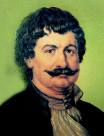 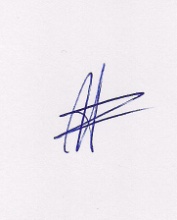 Ο ΠΡΟΕΔΡΟΣΜΑΡΙΟΣ	ΧΑΔΟΥΛΗΣ	ΓΙΑ ΤΟ  Δ.Σ.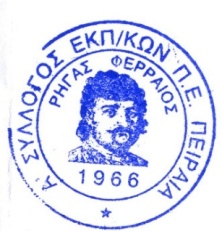 Ο ΓΕΝ. ΓΡΑΜΜΑΤΕΑΣ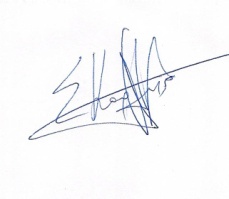 ΣΩΤΗΡΗΣ ΚΑΡΛΗΣ